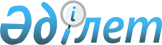 Об утверждении перечня товаров, работ, услуг аэродромного и наземного обслуживания, входящих в состав аэропортовской деятельностиПриказ Министра по инвестициям и развитию Республики Казахстан от 30 октября 2018 года № 749. Зарегистрирован в Министерстве юстиции Республики Казахстан 8 ноября 2018 года № 17718.
      В соответствии с пунктом 1 статьи 65 Закона Республики Казахстан от 15 июля 2010 года "Об использовании воздушного пространства Республики Казахстан и деятельности авиации" ПРИКАЗЫВАЮ:
      1. Утвердить прилагаемый перечень товаров, работ, услуг аэродромного и наземного обслуживания, входящих в состав аэропортовской деятельности.
      2. Комитету гражданской авиации Министерства по инвестициям и развитию Республики Казахстан в установленном законодательством порядке обеспечить:
      1) государственную регистрацию настоящего приказа в Министерстве юстиции Республики Казахстан;
      2) в течение десяти календарных дней со дня государственной регистрации настоящего приказа направление на казахском и русском языках в Республиканское государственное предприятие на праве хозяйственного ведения "Республиканский центр правовой информации" для официального опубликования и включения в Эталонный контрольный банк нормативных правовых актов Республики Казахстан;
      3) размещение настоящего приказа на интернет-ресурсе Министерства по инвестициям и развитию Республики Казахстан;
      4) в течение десяти рабочих дней после государственной регистрации настоящего приказа в Министерстве юстиции Республики Казахстан представление в Юридический департамент Министерства по инвестициям и развитию Республики Казахстан сведений об исполнении мероприятий, согласно подпунктам 1), 2) и 3) настоящего пункта.
      3. Контроль за исполнением настоящего приказа возложить на курирующего вице-министра по инвестициям и развитию Республики Казахстан.
      4. Настоящий приказ вводится в действие по истечении десяти календарных дней после дня его первого официального опубликования.
      "СОГЛАСОВАН"Министр национальной экономикиРеспублики Казахстан__________________ Т. Сулейменов"___"___________ 2018 года Перечень товаров, работ, услуг аэродромного и наземного обслуживания,
входящих в состав аэропортовской деятельности
      Сноска. Перечень - в редакции приказа Министра индустрии и инфраструктурного развития РК от 10.12.2021 № 637 (вводится в действие по истечении десяти календарных дней после дня его первого официального опубликования). Глава 1. Товары, работы, услуги аэродромного обслуживания, входящие в состав аэропортовской деятельности
      1. Обеспечение взлета и посадки воздушного судна, включая:
      1) предоставление взлетно-посадочной полосы, рулежных дорожек, перронов;
      2) обеспечение содержания и эксплуатации летного поля;
      3) светотехническое обеспечение полетов;
      4) орнитологическое обеспечение безопасности полетов в районе аэропорта;
      5) предоставление оперативных изменений аэронавигационной информации и аэронавигационной обстановки по основным направлениям полетов воздушных судов из аэропорта;
      6) аварийно-спасательное и противопожарное обеспечение полетов в районе аэропорта;
      7) предоставление места стоянки воздушному судну на аэродроме в течение трех часов после посадки для пассажирских и шести часов для грузовых и грузопассажирских сертифицированных типов воздушных судов при наличии грузов (почты), подлежащих обработке (погрузке или выгрузке) в аэропорту посадки;
      8) предоставление места стоянки в течение трех часов после посадки для грузовых и грузопассажирских сертифицированных типов воздушных судов, при отсутствии груза (почты), подлежащих обработке;
      9) контроль и обеспечение безопасности полетов;
      10) услуги, предусмотренные технологией аэродромного обслуживания воздушного судна от момента посадки до момента остановки по месту стоянки и обратно, за исключением обеспечения авиационной безопасности в зоне аэродрома.
      2. Обеспечение авиационной безопасности, включая:
      1) досмотр пассажиров, ручной клади, багажа, членов экипажей воздушных судов гражданской авиации;
      2) обеспечение пропускного и внутриобъектового режимов в аэропорту (устройство, содержание и эксплуатация контрольно-пропускных пунктов, пунктов досмотра (включая зоны общего доступа), их технических средств, систем видеонаблюдения, охранного освещения, ограждения, патрульных дорог и транспортных средств, оборудования для досмотра, задействованные коммуникации, персонал для обеспечения пропускного и внутриобъектового режимов в аэропорту);
      3) предполетный досмотр воздушного судна, грузов, почты и бортового питания;
      4) поддержание готовности сил и средств аэропорта к действиям по пресечению актов незаконного вмешательства;
      5) охрана воздушных судов на стоянках, исключающая возможность проникновения в воздушное судно посторонних лиц;
      6) исключение возможности незаконного провоза оружия, боеприпасов, взрывчатых, радиоактивных, отравляющих, легковоспламеняющихся предметов и веществ, запрещенных к перевозке воздушным транспортом;
      7) введение особых мер предосторожности при перевозке оружия и боеприпасов, обеспечивающих их перевозку в багаже в разряженном состоянии, в изолированных от пассажиров отсеках воздушного судна;
      8) охрана объектов авиатопливообеспечения;
      9) координация деятельности служб авиационной безопасности эксплуатантов в зоне аэропорта.
      3. Предоставление места стоянки воздушному судну сверх трех часов после посадки для пассажирских и шести часов для грузовых и грузопассажирских сертифицированных типов воздушных судов при наличии грузов (почты), подлежащих обработке (погрузке и/или выгрузке) в аэропорту посадки:
      1) подготовка места стоянки;
      2) предоставление места стоянки воздушному судну сверх трех часов после посадки для пассажирских и шести часов для грузовых и грузопассажирских сертифицированных типов воздушных судов при наличии грузов (почты), подлежащих обработке (погрузке и/или выгрузке) в аэропорту посадки.
      4. Предоставление места стоянки воздушному судну на базовом аэродроме, включая:
      1) подготовка места стоянки;
      2) предоставление места стоянки воздушному судну на базовом аэродроме. Глава 2. Товары, работы, услуги наземного обслуживания, входящие в состав аэропортовской деятельности Раздел 1. Наземное администрирование и контроль
      5. Информирование заинтересованных организаций о движении воздушного судна перевозчика.
      6. Контроль за услугами, предоставляемыми перевозчику третьими сторонами.
      7. Оперативная передача данных, информации, требований перевозчика третьим сторонам.
      8. Услуги представителя перевозчика.
      9. Обработка обменного фонда средств пакетирования, включая:
      1) хранение и обработку средств пакетирования, учет, контроль, проверку целостности, актирование в соответствии с установленными требованиями авиакомпаний и международных стандартов. Раздел 2. Обслуживание пассажиров
      10. Предоставление рабочего места (площади) для регистрации пассажиров, включая:
      1) подготовка рабочих мест для регистрации пассажиров;
      2) предоставление места с необходимым оборудованием и средствами связи для осуществления регистрации пассажиров;
      3) предоставление части мест общего пользования в терминале для осуществления регистрации пассажиров.
      11. Регистрация пассажиров:
      1) регистрацию пассажиров на рейс;
      2) взвешивание и оформление багажа;
      3) оформление сверхнормативного багажа;
      4) выявление наличия свободных мест;
      5) подведение итогов регистрации;
      6) составление ведомостей регистрации пассажиров и багажных ведомостей;
      7) передача экипажу пакета контрольных талонов и квитанции разовых сборов по рейсу;
      8) предоставление информации по количеству пассажиров и их рассадке в воздушном судне с целью контроля загрузки;
      9) проверку количества пассажиров после посадки в воздушное судно.
      12. Обслуживание пассажиров, включая:
      1) накопление и сопровождение пассажиров до воздушного судна;
      2) проверка перевозочных документов пассажиров перед посадкой;
      3) информационное обеспечение пассажиров;
      4) предоставление багажных тележек пассажирам;
      5) предоставление специальных средств и обслуживания для специальных категорий пассажиров (пассажиры с ограниченными возможностями, депортируемые пассажиры, несопровождаемые дети и другие);
      13. Посадка-высадка пассажиров посредством телескопического трапа, включая:
      1) подгон трапа;
      2) установку трапа;
      3) уборку трапа.
      14. Посадка-высадка пассажиров посредством передвижных трапов, включая:
      1) подгон трапа;
      2) установку трапа;
      3) уборку трапа. Раздел 3. Обработка багажа
      15. Обработка багажа, включая:
      1) сортировку багажа;
      2) комплектацию багажа в средства пакетирования и в багажные тележки;
      3) определение количества мест и веса багажа;
      4) предоставление информации по количеству мест и весу багажа;
      5) разукомплектование багажа;
      6) сортировку багажа для выдачи с учетом приоритетности;
      7) выдачу багажа;
      8) сортировку и хранение трансфертного багажа.
      16. Транспортировка багажа, включая:
      1) доставку багажа из багажного отделения пассажирского терминала до воздушного судна и обратно;
      2) транспортировку багажа между воздушными судами. Раздел 4. Обработка грузов и почты
      17. Обработка прибывающих и выбывающих грузов (почты), включая:
      1) уведомление грузополучателя или агента о прибытии отправленных партий груза в соответствии с действующими инструкциями аэропорта, предоставление грузовой документации грузополучателю или агенту;
      2) взвешивание и маркировка;
      3) сортировку на складе, включая сортировку по грузополучателям, оформление документации;
      4) комплектование по рейсам, включая комплектацию в контейнеры и на поддоны, разукомплектование;
      5) кратковременное хранение груза не более двадцати четырех часов;
      6) загрузку и выгрузку на погрузочно-разгрузочные средства для транспортировки к воздушному судну и обратно;
      7) контроль процесса загрузки и разгрузки грузов на воздушном судне;
      8) составление, подпись, доставку, согласование, регистрацию грузовых документов;
      9) обработка средств пакетирования;
      10) предоставление складов и оборудования для обработки грузов;
      11) выдачу груза грузополучателю или агенту;
      12) принятие и подготовка груза (трансфертного, транзитного) для дальнейшей перевозки;
      13) проверку поступающей почты по почтовым документам;
      14) обработку трансфертной почты по сопровождающим почтовым документам;
      15) передачу входящей и исходящей почтовой документации;
      16) подготовка, сопровождение таможенных документов и уведомление получателей грузов (для международных перевозок);
      17) подготовка и сопровождение санитарной документации (для международных перевозок);
      18) подготовка, оформление документов в соответствии с внутренними правилами аэропорта и регламентами международных организаций или по собственному требованию перевозчика;
      19) предоставление груза по требованию государственных органов для физического досмотра;
      20) выдачу груза грузополучателю или агенту после получения надлежащего разрешения государственных органов. Раздел 5. Обслуживание на перроне
      18. Загрузка и разгрузка багажа:
      1) загрузка пакетированного и непакетированного багажа в грузовые отсеки воздушного судна;
      2) разгрузка пакетированного и непакетированного багажа из грузовых отсеков воздушного судна;
      3) размещение багажа (средств пакетирования с багажом) в грузовых отсеках воздушного судна (в том числе и с применением управления напольной механизацией воздушного судна);
      4) крепление багажа (средства пакетирования с багажом) в грузовых отсеках воздушного судна;
      5) подсчет мест багажа, контроль его целостности.
      19. Транспортировка груза (почты), включая:
      1) доставку груза (почты) из грузового терминала до воздушного судна и обратно;
      2) транспортировку груза (почты) между воздушными судами.
      20. Загрузка и разгрузка груза (почты): 
      1) загрузка пакетированного и непакетированного груза (почты) в грузовые отсеки воздушного судна;
      2) разгрузка пакетированного и непакетированного груза (почты) из грузовых отсеков воздушного судна;
      3) размещение груза (почты) (средств пакетирования с грузом (почтой) в грузовых отсеках воздушного судна (в том числе и с применением управления напольной механизацией воздушного судна);
      4) крепление груза (почты) (средств пакетирования с грузом (почтой) в грузовых отсеках воздушного судна;
      5) подсчет мест груза (почты), контроль его целостности;
      6) доставку документации на груз (почту) с воздушного судна и обратно.
      21. Контроль загрузки, включая:
      1) планирование загрузки воздушного судна;
      2) выпуск схемы загрузки;
      3) расчет весовых и центровочных характеристик воздушного судна;
      4) составление центровочного графика;
      5) контроль за загрузкой воздушного судна на перроне, проверка соответствия фактической загрузки воздушного судна запланированной загрузке, целостности багажа, груза (почты) (средств пакетирования), проверка крепления багажа, груза (почты), средств пакетирования;
      6) подготовку и проверку сводно-загрузочной ведомости и прочей документации в соответствии с технологией;
      7) комплектацию и передачу рейсовой документации;
      8) отправку телеграмм в соответствии с требованиями авиакомпаний (при необходимости).
      22. Обеспечение встречи и выпуска воздушного судна, включая:
      1) осмотр места стоянки и путей руления воздушного судна до его прибытия;
      2) прием и выпуск (подача визуальных сигналов или обеспечение автоматической системой установки воздушного судна) воздушного судна на место стоянки;
      3) установку и уборку стояночных колодок под колеса шасси;
      4) установку и уборку сигнальных конусов;
      5) установку и снятие фиксаторов шасси, заглушек двигателей, чехлов различных датчиков;
      6) заземление воздушного судна;
      7) установление связи с экипажем по самолетному переговорному устройству или радиосвязи между перроном и кабиной экипажа;
      8) визуальный осмотр воздушного судна на предмет повреждений, подсоединенного оборудования;
      9) контроль запуска двигателя;
      10) контроль выруливания воздушного судна с места стоянки.
      23. Буксировка воздушного судна, включая:
      1) подсоединение и отсоединение буксировочного водила к воздушному судну и к тягачу;
      2) руководство буксировкой.
      24. Кондиционирование воздушного судна:
      1) управление подъездом и отъездом;
      2) подключение технологических рукавов к воздушному судну;
      3) проведение кондиционирования салона воздушного судна до необходимой температуры;
      4) отсоединение и уборка технологических рукавов от воздушного судна;
      5) установка и отгон передвижного устройства.
      25. Воздушный запуск авиадвигателей, включая:
      1) установка и отгон установки воздушного запуска;
      2) управление подъездом и отъездом установкой воздушного запуска;
      3) подсоединение технологических рукавов к воздушному судну;
      4) запуск установки воздушного запуска и контроль необходимых параметров;
      5) отсоединение технологических рукавов, закрытие панели запуска авиадвигателей.
      26. Заправка питьевой водой воздушного судна, включая:
      1) установку и отгон спецмашины;
      2) подготовку, очистку и фильтрацию питьевой воды;
      3) предоставление документа на соответствие воды санитарным нормам;
      4) подсоединение технологических шлангов к системе воздушного судна;
      5) слив, промывку, заправку водяных баков воздушного судна;
      6) отсоединение технологических шлангов, закрытие кранов, лючков и заслонок.
      27. Обеспечение электроэнергией воздушного судна, включая:
      1) подключение технологических кабелей к воздушному судну;
      2) подачу электроэнергии и контроль параметров выдаваемого спецтехникой или стационарным источником напряжения;
      3) определение объема потребляемой электроэнергии;
      4) отсоединение и уборка кабелей;
      5) установка и отгон передвижного источника электропитания.
      28. Сопровождение воздушного судна, включая:
      1) обеспечение лидирования воздушного судна на аэродроме. Раздел 6. Обслуживание воздушных судов
      29. Внутренняя уборка и утилизация мусора воздушного судна, включая:
      1) очистка и приведение в порядок пассажирских кресел и сопутствующего оборудования;
      2) очистка пепельниц;
      3) удаление мусора из карманов спинок кресел и с верхних багажных полок;
      4) протирка столиков;
      5) очистка полов (ковров и окружающих поверхностей);
      6) влажная уборка поверхностей и оборудования в бортовых буфетах, кухнях и туалетах;
      7) удаление различных загрязнений, вызванных проявлением воздушной болезни, рассыпанными продуктами, пролитыми продуктами и пятнами;
      8) сбор мусора в воздушном судне.
      30. Обслуживание санузлов (туалетов) воздушных судов, включая:
      1) подсоединение технологических шлангов спецмашины к системе воздушного судна;
      2) слив и промывка приемного бака воздушного судна в соответствии с технологическими указаниями по данному типу воздушного судна или по указанию эксплуатанта;
      3) дозаправка приемных баков воздушного судна технической водой с химическими реагентами;
      4) отсоединение технологических шлангов, закрытие технологических лючков, заслонок.
      31. Ручная очистка снега с воздушного судна, включая:
      1) удаление снега с поверхностей воздушного судна.
      32. Механизированная очистка снега и льда с воздушного судна, включая:
      1) удаление снега и льда с поверхностей воздушного судна с использованием спецтехники;
      2) обработка поверхности воздушного судна спецжидкостями;
      3) руководства движением спецтехники вокруг воздушного судна и обеспечение связи с водителем. Раздел 7. Хранение, заправка горюче-смазочных материалов и спецжидкостей
      33. Обеспечение воздушных судов авиационными горюче-смазочными материалами, включая:
      1) организацию обеспечения авиационным горюче-смазочным материалом;
      2) анализ и контроль качества авиационного горюче-смазочного материала;
      3) прием, слив и выдачу авиационного горюче-смазочного материала;
      4) предоставление персонала (оператора) и технических передвижных и/или стационарных средств для заправки воздушного судна авиационным горюче-смазочным материалом;
      5) заправку авиационного горюче-смазочного материала в баки воздушного судна;
      6) оформление расходного ордера на заправку воздушного судна авиационным горюче-смазочным материалом".
      34. Заправка авиадвигателей маслом, включая:
      1) подготовку масла для заправки авиадвигателя;
      2) предоставление документа, подтверждающего качество и соответствие масла техническим требованиям;
      3) подготовку двигателя и маслобака для заправки;
      4) проверку количества масла в баке воздушного судна;
      5) дозаправку необходимого количества масла в маслобак под контролем сертифицированного специалиста или экипажа;
      6) закрытие крышки маслобака, лючков;
      7) отгон спецмашины от воздушного судна;
      8) оформление документации.
      35. Слив авиационного горюче-смазочного материала из воздушного судна, включая:
      1) управление подъездом и отъездом передвижных средств для слива авиационного горюче-смазочного материала из воздушного судна;
      2) заземление передвижных средств для слива авиационного горюче-смазочного материала из воздушного судна, подключение троса выравнивания потенциала между воздушным судном и транспортным средством;
      3) открытие и закрытие крышек заправочных технических лючков на воздушных судах;
      4) подключение и отсоединение заправочных рукавов на воздушном судне;
      5) слив авиационного горюче-смазочного материала из воздушного судна; 
      6) контроль количества слитого авиационного горюче-смазочного материала по приборам учета, измерение плотности авиационного горюче-смазочного материала для расчета массы; 
      7) оформление приходного ордера слитого авиационного горюче-смазочного материала из воздушного судна.
      36. Услуги по хранению горюче-смазочных материалов и спецжидкостей:
      1) прием горюче-смазочных материалов;
      2) анализ качества горюче-смазочного материала;
      3) хранение горюче - смазочного материала;
      4) отпуск горюче - смазочного материала. Раздел 8. Техническое обслуживание воздушных судов
      37. Техническое обслуживание воздушного судна по транзитной форме (A-check) - инженерно-авиационное обеспечение и подготовка воздушного судна к полету согласно регламенту технического обслуживания по типу воздушного судна, а также оформление необходимой документации, включая:
      1) оперативное текущее обслуживание воздушного судна;
      2) предоставление регламента по техническому обслуживанию, технологических указаний, инструкций по оперативному техническому обслуживанию, справочников, каталогов и других необходимых документов по каждому типу воздушного судна;
      3) осуществление оперативного внешнего осмотра воздушного судна, в том числе пассажирского салона, кухонь, туалетных комнат;
      4) внесение в бортовой журнал сведений о проведении оперативного осмотра воздушного судна;
      5) внесение в бортовой журнал замечаний о дефектах, выявленных во время осмотра воздушного судна;
      6) проверка поверхности воздушного судна перед вылетом на отсутствие льда;
      7) оформление документации о готовности воздушного судна к вылету.
      38. Заправка системы кислородом, включая:
      1) предоставление документа, подтверждающего качество и соответствие кислорода техническим требованиям;
      2) проверку герметичности системы;
      3) проверку давления в кислородных баллонах;
      4) заправку кислородных баллонов воздушного судна в соответствии с технологическими указаниями на данный тип воздушного судна под контролем сертифицированного специалиста или экипажа;
      5) отсоединение и отгон специального устройства от воздушного судна;
      6) оформление документации.
      39. Заправка воздушного судна азотом или сжатым воздухом, включая:
      1) проверку наличия давления в баллонах;
      2) подсоединение технологического шланга к воздушному судну;
      3) заправку системы до необходимого значения;
      4) отсоединение технологического шланга и отгон специального устройства от воздушного судна;
      5) оформление документации.
      40. Проверка и дозаправка гидросистемы, включая:
      1) подготовку гидрожидкости для дозаправки гидросистемы воздушного судна;
      2) предоставление документа подтверждающего качество и соответствие гидрожидкости техническим требованиям;
      3) подсоединение технологических шлангов для дозаправки гидросистемы;
      4) отсоединение технологических шлангов и отгон передвижного специального приспособления от воздушного судна;
      5) оформление документации.
      41. Линейное техническое обслуживание воздушного судна, включая:
      1) техническая помощь;
      2) техническая поддержка;
      3) линейное техническое обслуживание.
      42. Стоянка воздушного судна в ангаре, включая:
      1) предоставление места в ангаре;
      2) обеспечение безопасности воздушного судна;
      3) предоставление необходимого технологического наземного оборудования (по запросу).
      43. Хранение груза свыше двадцати четырех часов в грузовом терминале, включая:
      1) размещение и оформление груза на складе;
      2) хранение груза;
      3) выдача груза. Раздел 9. Наземное обслуживание
      44. Доставка пассажиров, включая:
      1) подгон транспортного средства;
      2) доставка пассажиров до воздушного судна и обратно;
      3) отгон транспортного средства.
      45. Доставка экипажа, включая:
      1) подгон транспортных средств (автобус, микроавтобус);
      2) доставку экипажа на воздушное судно и обратно;
      3) отгон транспортных средств. Раздел 10. Услуги бортового питания
      46. Обеспечение пассажиров и экипажа воздушного судна бортовым питанием, включая:
      1) управление подъездом и отъездом транспортного средства;
      2) прием и выгрузку с борта воздушного судна съемного оборудования и бортовой посуды;
      3) загрузку на транспортные средства, доставка в комплекс (цех) бортового питания и выгрузка съемного оборудования и бортовой посуды;
      4) погрузку бортового питания на транспортные средства в комплексе (цехе) бортового питания;
      5) передачу и погрузку бортового питания на воздушное судно.
      47. Санитарная обработка съемного оборудования и бортовой посуды, включая:
      1) предоставление технических средств для санитарной обработки. Раздел 11. Дополнительное услуги
      48. Дополнительные услуги по авиационной безопасности, включая:
      1) досмотр и обеспечение пропусками сотрудников и транспортных средств сторонних организаций, проходящих в зону ограниченного доступа;
      2) сопровождение лиц в контролируемой зоне (по запросу).
      49. Предоставление в уполномоченный государственный орган в сфере гражданской авиации и (или) правоохранительные и специальные государственные органы сведений об оформленных и (или) забронированных билетах, по международным рейсам.
					© 2012. РГП на ПХВ «Институт законодательства и правовой информации Республики Казахстан» Министерства юстиции Республики Казахстан
				
      Министр по инвестициям и развитиюРеспублики Казахстан 

Ж. Қасымбек
Утвержден приказом
Министра по инвестициям и
развитию Республики Казахстан
от 30 октября 2018 года № 749